Задание 1. Саркел (равнозначное название Белая Вежа). 2 балла за правильный ответ.Задание 2. Ростислав Владимирович (допустимо Ростислав). 2 балла за правильный ответ.Задание 3. По 1 баллу за каждый правильный ответ. Всего 4 балла.Задание 4. 1. Тлепш; 2. Сатаней; 3. Сосруко; 4. Бадыноко. По 1 баллу за каждый правильный ответ. Всего 4 балла.Задание 5. Темрюк, Тамань. По 2 балла за каждый правильный ответ. Всего 4 балла.Задание 6. 1. Пищаль; 2. Кинжал; 3. досуга. По 2 балла за каждый правильный ответ. Всего 6 баллов.Задание 7. 1. М.Ю. Лермонтов; 2. «Измаил-Бей». По 3 балла за каждый правильный ответ. Всего 6 баллов.Задание 8. 1. Афанасий Мезенцев; 2. «Книга Большому Чертежу». По 3 балла за каждый правильный ответ. Всего 6 баллов.Задание 9. Таманский полуостров. 4 балла за правильный ответ.Задание 10. 1. Голубинский; 2. Чирянский; 3. Блудиловский. По 2 балла за каждый правильный ответ. Всего 6 баллов.Задание 11. Петер Симон Паллас (достаточно Паллас). 4 балла за правильный ответ.Задание 12. 2) 75,5 тыс. кв. км. 4 балла за правильный ответ.Задание 13. Наводнения, сели, сильные ливни, засухи, суровые зимы, сильные ветры, в том числе бора, суховеи, фены, пыльные бури, смерчи, град, сильные снегопады, нагоны морских вод, ледяной дождь. По 1 баллу за каждый правильный ответ. Всего 8 баллов.Задание 14.По 1 баллу за каждый правильный нанесенный значок на район месторождения нефти. Еще один балл за значок нефти. Всего 7 баллов.Задание 15. 1) Азово-Кубанской; 2) Прикубанскую; 3) Приазовскую; 4) Закубанскую; 5) Таманского. По 1 баллу за каждый правильный ответ. Всего 5 баллов.Задание 16. 1. Могут быть указаны любые из нижеперечисленных пород: дуб, граб, бук, сосна, клён, пихта, ель, тополь, ясень, ольха, каштан, ива, берёза, можжевельник. По 1 баллу за верно указанную древесную породу. Не более 7 баллов.2. Доминирующие древесные виды среднегорного лесного пояса: Бук восточный, Пихта кавказская, Ель восточная. По 1 баллу за верно указанную древесную породу. Не более 3 баллов. Всего 10 баллов.Задание 17. 1. Может быть указан любой из нижеперечисленных синонимов ранга «вид»: тисс ягодный, зеленица, негниючка, негной, красное дерево. 2 балла за правильный ответ.2. Может быть указан любой из нижеперечисленных синонимов ранга «отдел»: сосновообразные, хвойные, голосеменные. 2 балла за правильный ответ. Всего 4 балла.Задание 18. 1. Лукьяненко. 2 балла за правильный ответ. 2. Павел Пантелеймонович. 2 балла за правильный ответ. Всего 4 балла.Задание 19. За каждый элемент верного ответа – 1 балл. Всего 6 баллов.Задание 20. Могут быть указаны любые из нижеперечисленных видов: Бобр, Зубр кавказский, Кулан, Сайгак, Сурок байбак, Тарпан, Тетерев, Тур. По 1 баллу за каждый правильный ответ. Всего 4 балла.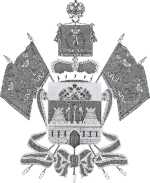 МИНИСТЕРСТВО ОБРАЗОВАНИЯ, НАУКИ И МОЛОДЕЖНОЙ ПОЛИТИКИ КРАСНОДАРСКОГО КРАЯГосударственное бюджетное учреждениедополнительного образованияКраснодарского края «Центр  развития одаренности»350000 г. Краснодар, ул. Красная, 76тел. (861) 259-79-40е-mail: cro.krd@mail.ruРегиональная олимпиада школьников по кубановедению 2018-2019 учебный годЗаключительный этап8 класс, ответыПредседатель предметно-методической комиссии: Шаповалов С. Н., к.и.н., доцентАБВГ2413АБВГДЕ122314